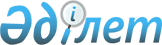 Ғабит Мүсірепов атындағы ауданы мәслихатының 2018 жылғы 29 желтоқсандағы № 39-7 "2019-2021 жылдарға арналған Ғабит Мүсірепов атындағы ауданы Рузаев ауылдық округінің бюджетін бекіту туралы" шешіміне өзгерістер енгізу туралыСолтүстік Қазақстан облысы Ғабит Мүсірепов атындағы ауданы мәслихатының 2019 жылғы 26 қарашадағы № 53-5 шешімі. Солтүстік Қазақстан облысының Әділет департаментінде 2019 жылғы 27 қарашада № 5684 болып тіркелді
      Қазақстан Республикасының 2008 жылғы 4 желтоқсандағы Бюджет кодексінің 109-1-бабына, Қазақстан Республикасының 2001 жылғы 23 қаңтардағы "Қазақстан Республикасындағы жергілікті мемлекеттік басқару және өзін-өзі басқару туралы" Заңының 6-бабы 1-тармағы 1) тармақшасына сәйкес, Солтүстік Қазақстан облысы Ғабит Мүсірепов атындағы ауданының мәслихаты ШЕШІМ ҚАБЫЛДАДЫ:
      1. Солтүстік Қазақстан облысы Ғабит Мүсірепов атындағы ауданы мәслихатының "2019-2021 жылдарға арналған Ғабит Мүсірепов атындағы ауданы Рузаев ауылдық округінің бюджетін бекіту туралы" 2018 жылғы 29 желтоқсандағы № 39-7 шешіміне (2019 жылғы 15 қаңтарда Қазақстан Республикасы нормативтік құқықтық актілерінің электрондық түрдегі эталондық бақылау банкінде жарияланды, Нормативтік құқықтық актілерді мемлекеттік тіркеу тізілімінде № 5178 болып тіркелді) келесі өзгерістер енгізілсін:
      1-тармақ жаңа редакцияда баяндалсын:
       "1. 2019-2021 жылдарға арналған Ғабит Мүсірепов атындағы ауданы Рузаев ауылдық округінің бюджеті осы шешімге тиісінше 1, 2 және 3-қосымшаларға сәйкес, соның ішінде 2019 жылға келесі көлемдерде бекітілсін:
      1) кірістер – 51143 мың теңге:
      салықтық түсімдер – 21509 мың теңге;
      салықтық емес түсімдер – 0;
      негізгі капиталды сатудан түсетін түсімдер – 0;
      трансферттер түсімі – 29 634 мың теңге;
      2) шығындар – 52797,4 мың теңге:
      3) таза бюджеттік кредиттеу – 0:
      бюджеттік кредиттер – 0;
      бюджеттік кредиттерді өтеу – 0;
      4) қаржы активтерімен операциялар бойынша сальдо – 0:
      қаржы активтерін сатып алу – 0;
      мемлекеттің қаржы активтерін сатудан түсетін түсімдер – 0;
      5) бюджет тапшылығы (профициті) – - 1 654,4 мың теңге:
      6) бюджет тапшылығын қаржыландыру (профицитін пайдалану) – 1 654,4 мың теңге:
      қарыздар түсімі – 0;
      қарыздарды өтеу – 0;
      бюджет қаражатының пайдаланылатын қалдықтары – 1 654,4 мың теңге.";
      көрсетілген шешімнің 1-қосымшасы осы шешімнің қосымшасына сәйкес жаңа редакцияда баяндалсын.
      2. Осы шешім 2019 жылғы 1 қаңтардан бастап қолданысқа енгізіледі. 2019 жылға арналған Ғабит Мүсірепов атындағы ауданы Рузаев ауылдық округінің бюджеті
					© 2012. Қазақстан Республикасы Әділет министрлігінің «Қазақстан Республикасының Заңнама және құқықтық ақпарат институты» ШЖҚ РМК
				
      Солтүстік Қазақстан облысы 
Ғабит Мүсірепов атындағы 
ауданы мәслихатының 
сессиясының төрағасы 

 Д. Амангелдиев

      Солтүстік Қазақстан облысы 
Ғабит Мүсірепов атындағы 
ауданы мәслихатының 
хатшысы 

 Е. Әділбеков
Аудан мәслихатының 2019 жылғы 26 қарашадағы № 53-5 шешіміне қосымшаАудан мәслихатының 2018 жылғы 29 желтоқсан № 39 -7 шешіміне 1-қосымша
Санаты
Сыныбы
Кіші сыныбы
 Атауы
Сома (мың теңге)
1. Кірістер
51 143
1
Салықтық түсімдер
21 509
01
Табыс салығы
8 625
2
Жеке табыс салығы
8 625
04
Меншікке салынатын салықтар
12 884
1
Мүлікке салынатын салықтар
100
3
Жер салығы
700
4
Көлік құралдарына салынатын салық
12 084
2
Салықтық емес түсімдер
0
3
Негізгі капиталды сатудан түсетін түсімдер
0
4
Трансферттердің түсімдері
29 634
02
Мемлекеттік басқарудың жоғары тұрған органдарынан түсетін трансферттер
29 634
3
Аудандық (облыстық маңызы бар қаланың) бюджетінен түсетін трансферттер
29 634
Функционалдық топ
Бюджеттік бағдарламалардың әкімшісі
Бағдарлама
Атауы
Сома (мың теңге)
2. Шығындар
52797,4
01
Жалпы сипаттағы мемлекеттік қызметтер
32 875,7
124
Аудандық маңызы бар қала, ауыл, кент, ауылдық округ әкімнің аппараты 
32 875,7
 001
Аудандық маңызы бар қала, ауыл, кент, ауылдық округ әкімінің қызметiн қамтамасыз ету жөніндегі қызметтер
30 988,3
022
Мемлекеттік органның күрделі шығыстары
1 887,4
07
Тұрғын үй-коммуналдық шаруашылық
3 532,6
124
Аудандық маңызы бар қала, ауыл, кент, ауылдық округ әкімінің аппараты 
3532,6
008
Елді мекендердегі көшелерді жарықтандыру
2 083
010
Жерлеу орындарын күтіп-ұстау және туысы жоқ адамдарды жерлеу
240
 011
Елді мекендерді абаттандыру және көгалдандыру
1 209,6
12
Көлiк және коммуникация
1 400
124
Аудандық маңызы бар қала, ауыл, кент, ауылдық округ әкімінің аппараты
1 400
013
Аудандық маңызы бар қалаларда, кенттерде, ауылдарда, ауылдық округтерде автомобиль жолдарының жұмыс істеуін қамтамасыз ету
1 400
13
Басқалар
14 989,1
124
Аудандық маңызы бар қала, ауыл, кент, ауылдық округ әкімінің аппараты
14 989,1
 040
Өңірлерді дамытудың 2020 жылға дейінгі бағдарламасы шеңберінде өңірлерді экономикалық дамытуға жәрдемдесу бойынша шараларды іске асыруға ауылдық елді мекендерді жайластыруды шешуге арналған іс-шараларды іске асыру
14 989,1
3. Таза бюджеттік кредиттеу
0
Бюджеттік кредиттер
0
Бюджеттік кредиттерді өтеу
0
4. Қаржы активтерімен операциялар бойынша сальдо
0
Қаржы активтерін сатып алу
0
Мемлекеттің қаржы активтерін сатудан түсетін түсімдер
0
5. Бюджеттің тапшылығы (профициті)
-1 654,4
6. Бюджет тапшылығын қаржыландыру (профицитін пайдалану)
1 654,4
Қарыздар түсімдері
0
Қарыздарды өтеу
0
Санаты
Сыныбы
Кіші сыныбы
Атауы
Сома (мың теңге)
Бюджет қаражатының пайдаланылатын қалдықтары
1 654,4
01
Бюджет қаражатының қалдықтары
1 654,4
1
Бюджет қаражатының бос қалдықтары
1 654,4